Naše zn:Datum vystavení:Kontaktní osoba:Zhotovitel:EUROVIA CS, a.s.Vratimovská 658/77718 00, OstravaIČ: 06498833DIČ: CZ0649883311.3.2021Jiří Hrdinajiri.hrdina@eurovia.cz731 602 634Věc: Oznámení o přerušení komunikaceOznamuje, že v rámci výstavby plynovodu SO 512 stavby I/68 Třanovice – Nebory, dojde k přerušení místní komunikace v místě budoucí silnice I/68 (viz. situace níže) a to ve dnech 16.3 až 18.3 2021 a  ve dnech 22.3 až 24.3 2021.Předem se omlouváme za případné komplikace.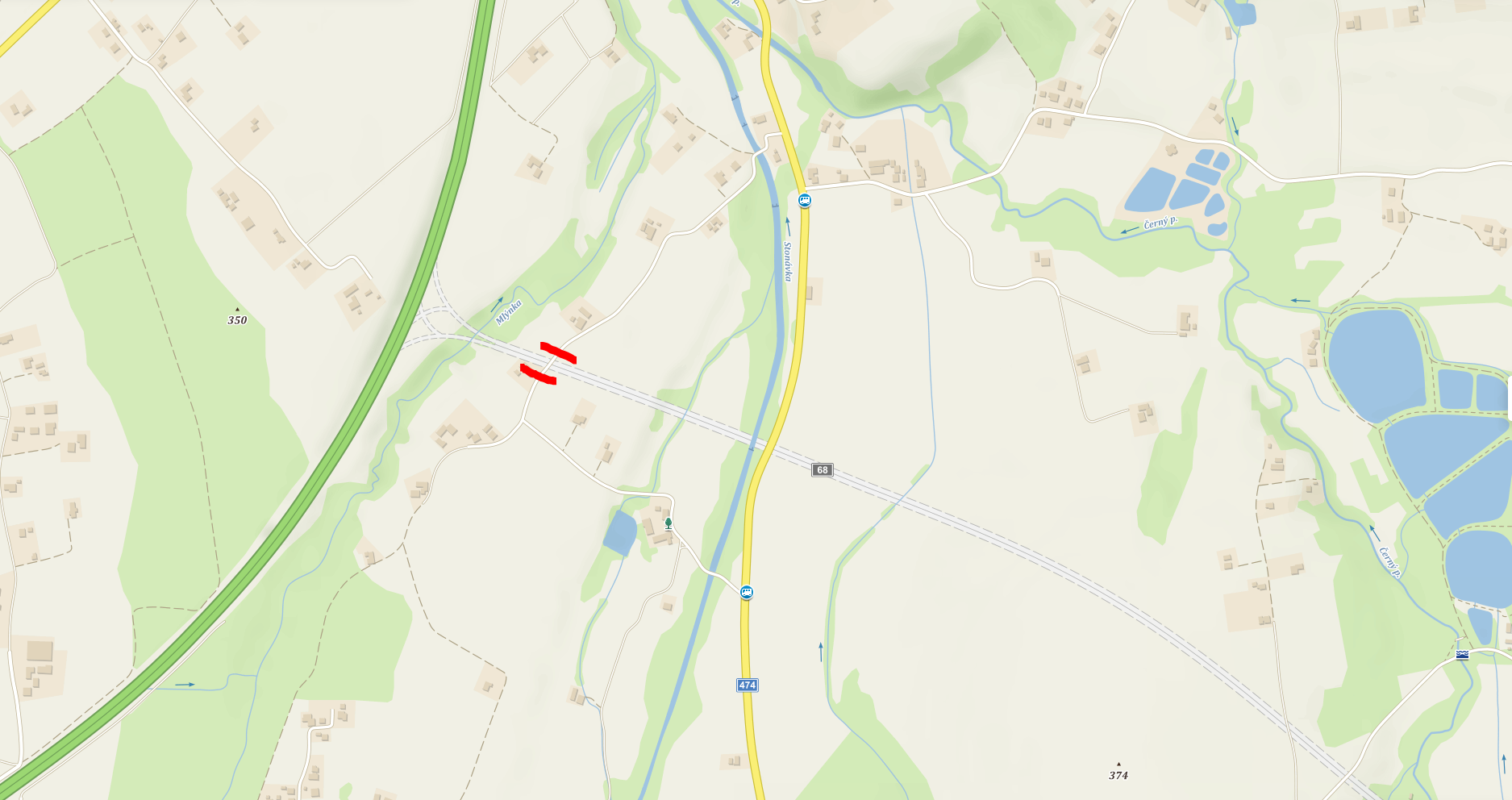 V Ostravě dne 11.3.2021								Jiří Hrdina 										       Stavbyvedoucí	 Obecní úřad TřanoviceTřanovice čp. 250739 93 Třanovice